This is the application form used by the Bar Council’s Pupillage Gateway. It can be adapted to fit the role you’re recruiting and the selection criteria you’re using.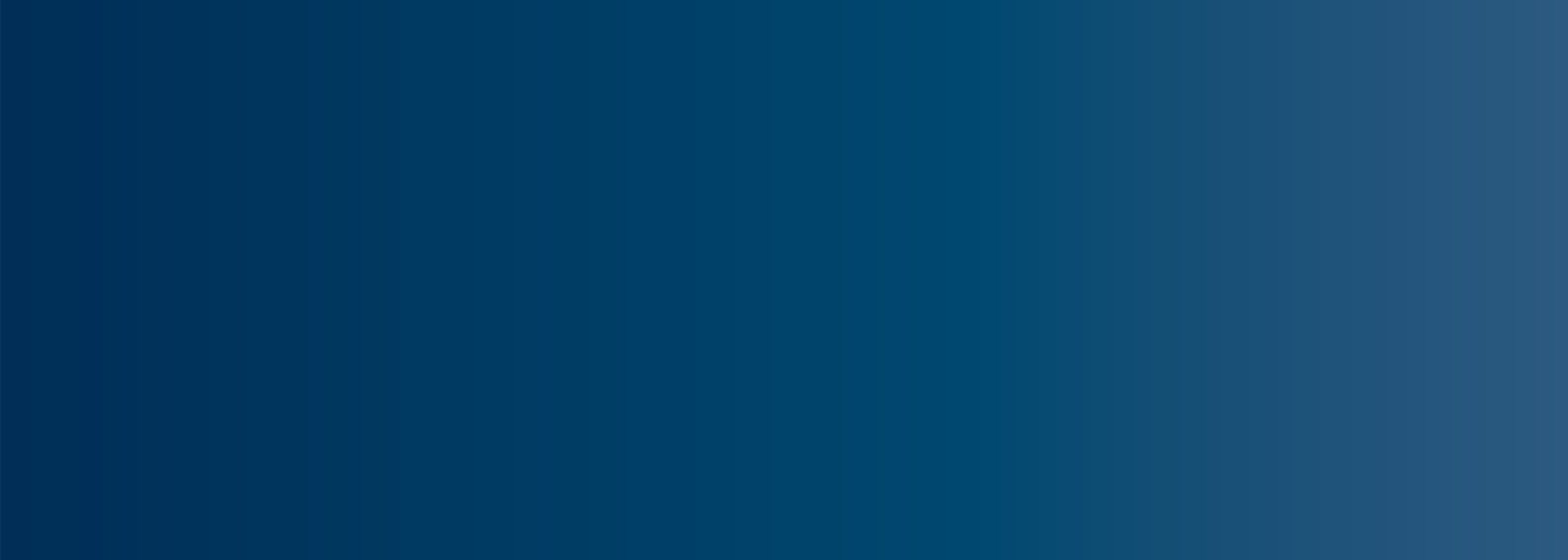 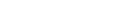 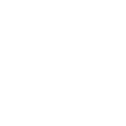 Personal detailsEducationEmployment historyOther skillsResponsibilities, awards & interestsExtenuating circumstancesAdditional questionsThis section can be used to ask additional questions which allow the shortlisting panel to score applicants against the selection criteria.Please use a maximum of 300 words to answer each of the following questions.Right to work in the UKReferencesTitleFirst nameMiddle nameLast namePreferred nameAddressTownCounty/regionPostal/Zip codeCountryE-mail addressHome telephoneMobile telephoneSchool education (add as many as required)School education (add as many as required)Institution typeInstitution nameInstitution locationInstitution datesQualification typeSubjects & gradesHigher education undergraduate, postgraduate and overseas study (add as many entries as required)Higher education undergraduate, postgraduate and overseas study (add as many entries as required)Institution nameQualification titleArea of studyGradeStart dateDate awardedCPE/GDLCPE/GDLStudying/studied for a legal degree?CPE/GDL institutionCourse typeGradeMode of studyDatesBVC/BPTC institutionGrade statusGradeMode of studyDatesDate/proposed Date of callLegal employment and work experience (add as many entries as required)Legal employment and work experience (add as many entries as required)OrganisationPositionEmployment statusDatesResponsibilities/ achievements (300 words)Non-legal employment and work experience (add as many entries as required)Non-legal employment and work experience (add as many entries as required)OrganisationTown/cityPositionEmployment statusDatesResponsibilities/ achievements (300 words)Language skills (add as many entries as required)Language skills (add as many entries as required)LanguageFluencyMembership of an Inn of CourtMembership of an Inn of CourtInn of CourtInn of Court membership statusMembership numberDate fromOther professional qualifications (add as many entries as required)Other professional qualifications (add as many entries as required)QualificationAwarding bodyGradeDetailsPositions of responsibility, prizes and awardsPlease provide details of any positions of responsibility you have held. (150 words)Please provide details of any scholarships, awards or prizes. (150 words)Interests and recreational activitiesPlease provide details of your interests and any non-work related involvement. If relevant to your proposed area of practice, please explain in what way. (150 words)Please provide details of any extenuating circumstances, if relevant to your application (150 words)Selection criteria 1Selection criteria 2Selection criteria 3Selection criteria 4Selection criteria 5Are there any restrictions on your ability to work in the UK?Do you have any special requirements if you are invited to attend a pupillage interview?Dates when you may NOT be available for interviewReferee 1Referee 1Academic or work/ personal (one of each)NamePositionOrganisationAddressEmailRelationshipReferee 2Referee 2Academic or work/ personal (one of each)NamePositionOrganisationAddressEmailRelationship